11th March 2022Italian Theme LunchesNext week on Monday 14th and Thursday 17th.  This is in replacement to the menu advertised on our website. 14th March 2022:Margherita pizzaRisi e Bisi (Risotto style rice with peas)Zucchini and lemon cake17th March 2002Spaghetti neapolitan raguRisotto Aalla zuccaMixed fruit and pumpkin seed biscotti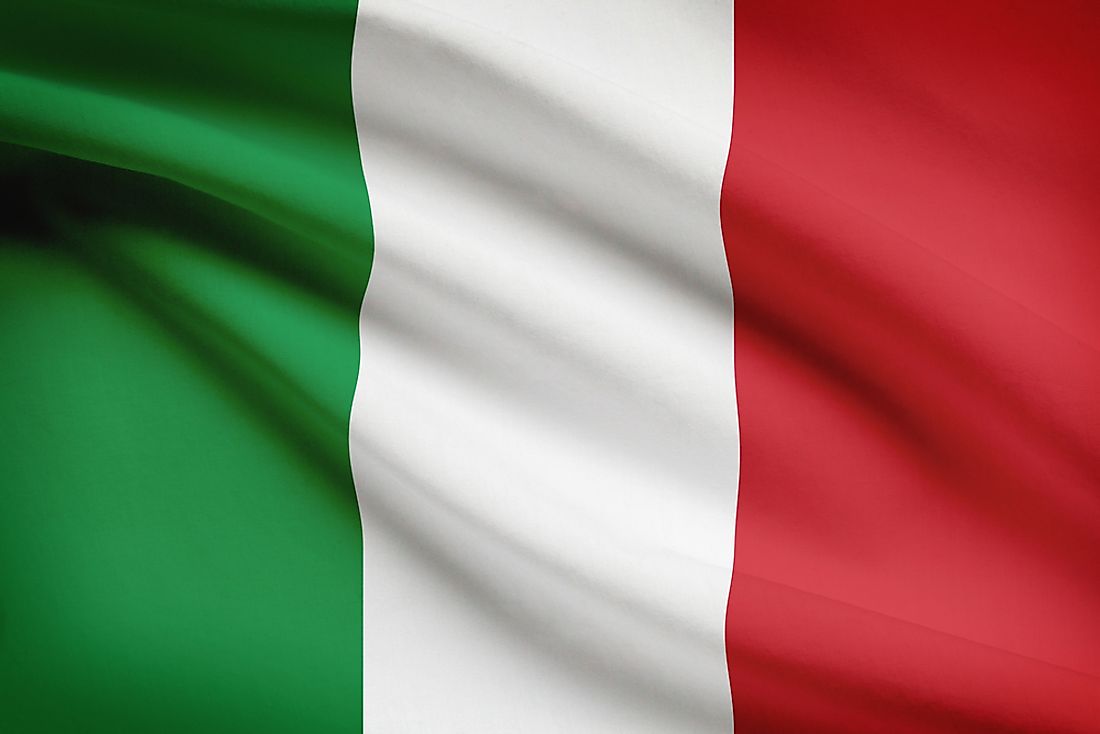 